105年度機關綠色採購績效評核作業評分方法  104.12.08版一、配分比率我國自90年起實施機關綠色採購迄今，已累積相當環境效益，考量機關綠色採購績效整體表現部分，相關措施或計畫已成為例行性工作，105年度機關綠色採購績效評核作業評分方法，「指定項目綠色採購比率達成度」占80%，「總綠色採購比率達成度」占20%，計算公式如下。105年度指定項目綠色採購比率=105年度總綠色採購比率=二、綠色採購範疇（修正採購項目）（一）總綠色採購項目：總綠色採購項目本（105）年度自77項修正為86項（如附表1），機關執行綠色採購時，如屬附表1編號1～34項所列項目者為105年度指定項目，應優先購買環保標章產品，如屬編號35～86項，應優先採購環保標章或第三類（省水、節能、綠建材標章）產品，以爭取較高的綠色採購比率。（二）綠色產品認可項目：機關如採購附表1之87～154項，目前暫無（或少量）綠色標章或第二類環境保護產品，可納為「綠色產品採購金額」認可項目計分。（三）工程採購或委辦計畫：機關之工程採購或委辦計畫如有採購附表1之情形，可併計納入機關綠色採購，由機關自行至申報系統填列。三、總分加減分部分辦理綠色採購教育訓練講習：主管機關及其所屬單位於年度內辦理綠色採購相關教育訓練講習等活動，主管機關於次年1月底前提交相關佐證資料，其教育訓練成果達主管機關及其所屬機關人員或教師之平均時數達2小時以上者，加總分1分，其人員或教師之認定，比照環境教育法施行細則第10條規定。支援外部機關綠色採購教育訓練講習：主管機關及其所屬機關於年度內辦理綠色採購相關教育訓練講習等活動，其教育訓練提供「其他外部機關」之人員參與，可增加各機關間相互學習綠色採購技能與知識之機會，並分享機關開辦課程資源，協助解決其他機關綠色採購承辦人員異動頻繁所產生之銜接問題。主辦教育訓練講習機關得於講習平台網頁開放「其他外部機關」人員參與教育訓練之資訊及登錄成果，參與及加分情形如下表：承辦人員對於機關綠色採購熟悉度：於機關綠色採購申報系統對該年度有採購紀錄之帳號實施機關綠色採購熟悉度測驗，每年8月測驗1次，共20個問題，每題5分，主管機關及所屬機關有採購紀錄之帳號測驗平均分數70分以下，扣總分1分。機關執行採購時，如有採購項目未符合「資源回收再利用法應優先採購產品」項目之年度採購比率時（如附表2），其未符合項目低於3項者不扣分，第4項起，每項扣減總分1分，超過10項者，除已列最低等第者外，調降等第。抽查各機關綠色消費執行情形：本署將聘請委員加強抽查各機關綠色消費執行情形，若發現有資料登載不實、造假、應申報而未申報、不統計金額申報過高且經查無正當理由之狀況，將視情況予以扣減當年度或下一年度之總分或調降等第，並得函請相關單位檢討改進。四、105年度機關綠色採購流程及不統計說明為利綠色採購比率、促進綠色消費及達成環境效益之計算，凡屬綠色採購範圍之綠色採購項目、金額及標章編號均應進行申報，並請於進行採購前先至「綠色生活資訊網（http://greenliving.epa.gov.tw/）」查詢最新環保標章產品狀態，避免發生綠色採購認定糾紛（建議採購流程如圖1）。各機關囿於經費或產品規格特殊，可於辦理採購作業中簽請機關首長同意此筆採購金額以「產品規格不符」為由，於採購完成或從共約匯入資料時向綠色生活資訊網採購申報系統申請列入不統計，惟簽呈或請購單內容必須包含以下敘述：於○○年○○月○○日綠色生活資訊網「產品查詢」，查詢確無此產品環保標章證號之畫面（建議輸入型號查詢）列為簽呈或請購單之附件以佐證。無法採購環保標章產品之原因或規格描述。以上不統計之申請由本署審查。105年度申請採購金額不統計簽呈需於採購下訂前簽准，倘簽准日期晚於採購下訂日期，則此筆採購金額不得列為不統計。五、105年評分等第級距（一）優等：績效評核成績為90分以上，且1.指定項目綠色採購比率達年度目標值（90%），2.「資源回收再利用法應優先採購產品」項目未被扣分。（原始分數經加減分後以100分為上限值）。（二）甲等：績效評核成績為80分以上。（三）乙等：績效評核成績為70分以上未滿80分。（四）丙等：績效評核成績為未滿70分。附表1　機關綠色採購環境保護產品採購範疇一覽表附表2　資源回收再利用法應優先採購產品項目之年度採購比率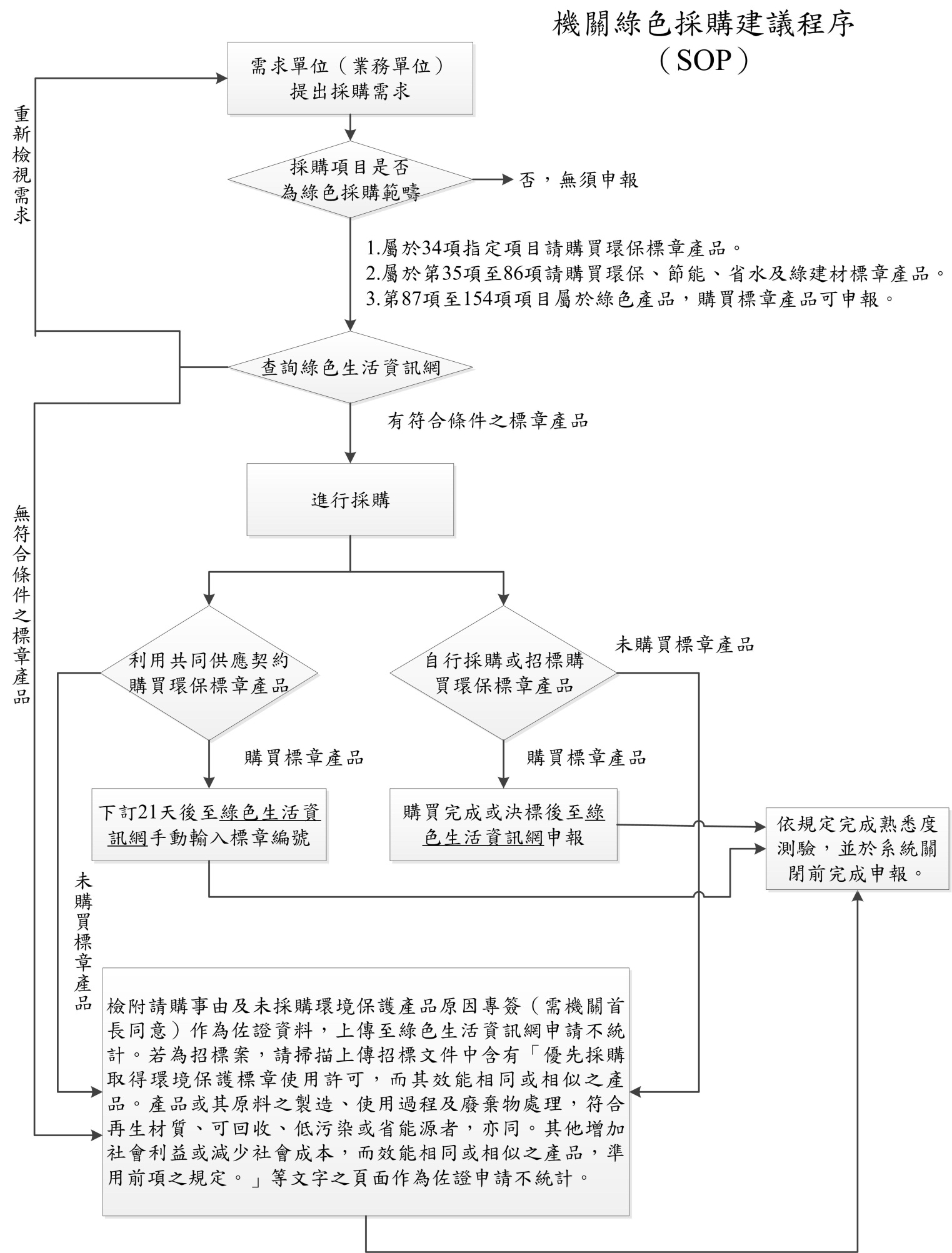 圖1　105年度機關綠色採購流程圖本機關及所屬單位數外部單位參與人數外部單位參與人數外部單位參與人數本機關及所屬單位數加1分加1.5分加2分1～50個≧10人≧20人≧30人51～100個≧15人≧25人≧35人101～150個≧20人≧30人≧40人151～200個≧25人≧35人≧45人200個以上≧30人≧40人≧50人項次產品類別綠色採購項目備註1~34項公告指定項目需優先選購環保標章產品1~34項公告指定項目需優先選購環保標章產品1~34項公告指定項目需優先選購環保標章產品1~34項公告指定項目需優先選購環保標章產品1資源回收產品類使用再生紙之紙製文具及書寫用紙（包含檔案夾、信封）指定採購項目/資再法2資源回收產品類使用回收紙之衛生用紙（包含衛生紙、擦手紙）指定採購項目/資再法3資源回收產品類回收再利用碳粉匣（包含雷射印表機、傳真機、多功能事務機與影印機用之回收再利用單純碳粉匣、感光鼓匣或包含感光鼓之碳粉匣）指定採購項目/資再法4清潔產品類家用清潔劑（包含洗衣粉、洗衣精、冷洗精、洗碗精、洗潔精、衛浴清潔劑、廚房清潔劑及地板清潔劑）指定採購項目5清潔產品類肌膚毛髮清潔劑（包含沐浴乳及洗手乳）指定採購項目6資訊產品類列印機（包含列印機及印表機）指定採購項目/資再法7資訊產品類原生碳粉匣（包含雷射印表機、傳真機、多功能事務機與影印機使用之原生碳粉匣）指定採購項目8資訊產品類顯示器（包含顯示器及液晶螢幕）指定採購項目/資再法9資訊產品類電腦主機（包含直立型、橫躺型或其他形式內含中央處理器、主機板、硬碟、記憶體之電腦主機。但不包括筆記型電腦、平板電腦）指定採購項目/資再法10資訊產品類桌上型個人電腦（具有電腦主機、顯示器、鍵盤及滑鼠之定點使用式個人電腦，包含套裝銷售之組合式產品與合併式產品）指定採購項目/資再法11資訊產品類影像輸出裝置（包含傳真機、影印機及多功能事務機）指定採購項目12資訊產品類筆記型電腦指定採購項目/資再法13資訊產品類可攜式投影機指定採購項目14資訊產品類掃描器指定採購項目15家電產品類冷氣機（包含分離式及窗型之無風管冷氣機）指定採購項目/資再法16家電產品類除濕機指定採購項目/資再法17家電產品類電風扇（循環型）指定採購項目18家電產品類電冰箱增加指定採購項目/資再法19家電產品類洗衣機增加指定採購項目/資再法20省水產品類二段式省水馬桶指定採購項目/資再法21省水產品類省水龍頭及其器材配件（包含水龍頭、省水閘、節流器及起泡器）指定採購項目22省電產品類螢光燈管（包含日光燈管、T5燈管及T8燈管）指定採購項目/資再法23省電產品類飲水供應機（包含飲水機）指定採購項目24省電產品類開飲機增加指定採購項目25省電產品類貯備型電開水器增加指定採購項目26(OA)辦公室用具產品類使用回收紙之辦公室自動化（OA）用紙（包含報表紙及影印紙）指定採購項目/資再法27(OA)辦公室用具產品類數位複印機（包含有數位印刷功能之全自動油墨印刷機）指定採購項目28(OA)辦公室用具產品類數位複印機油墨指定採購項目29可分解產品類生物可分解塑膠（包含垃圾袋、購物袋、廚餘袋、環保袋及冷飲杯蓋）指定採購項目30有機資材類堆肥（包含肥料）指定採購項目/資再法31日常用品類小汽車（包含小客車及客貨車）指定採購項目32日常用品類機車指定採購項目33日常用品類電動機車指定採購項目34日常用品類重複使用飲料容器（包含環保杯、保溫杯、燜燒杯、保溫壺及保溫罐）指定採購項目35~86項應選購環保標章、節能標章、省水標章、綠建材標章35~86項應選購環保標章、節能標章、省水標章、綠建材標章35~86項應選購環保標章、節能標章、省水標章、綠建材標章35~86項應選購環保標章、節能標章、省水標章、綠建材標章35(OA)辦公室用具產品類印刷品36資源回收產品類回收再生紡織品（包含回收原料製成之棉、紗、布等紡織類產品）37資源回收產品類使用回收紙之包裝用品（包含包裝紙、紙袋、瓦楞紙箱、紙棧板及紙漿模製品）38資源回收產品類回收塑橡膠再生品（包含橡膠粉、再生棉、一體成形桌椅及流動廁所）39資源回收產品類回收木材再生品（包含粒片板）40資源回收產品類回收玻璃再生品（包含玻璃罐、玻璃瓶）41資源回收產品類再生塑膠薄膜製品（包含垃圾袋）42資源回收產品類塑膠發泡包裝材（包含發泡材）43省水產品類馬桶水箱用二段式省水器（包含：沖水凡而及沖水器）44建材類非窯燒類資源化建材（包含：透水磚、植草磚、磨石子地磚、磨石子地磚、級配料、高壓混凝土磚及矽酸鈣板）45建材類窯燒類資源化建材（包含：地磚、壁磚、面磚、排水磚、隔熱磚）46建材類水性塗料（包含水泥漆、防水膠及壓克力面料）47建材類油性塗料（包含防水材、運動場所鋪設材）48建材類塑膠類管材（包含自來水管）49建材類卜特蘭高爐水泥50建材類自然循環式太陽能熱水器（包含太陽能熱水器）51建材類空氣源式熱泵熱水器52建材類建築用隔熱材料（包含岩棉複層鋼板）53有機資材類塑膠類藥用輸液容器（包含點滴袋及點滴瓶）54省電產品類儲備型電熱水器55日常用品類床墊56工業類乾式變壓器57工業類變壓器58工業類電線電纜59節能標章電扇（非循環型）60節能標章電視機61節能標章乾衣機62節能標章吹風機63節能標章安定器內藏式螢光燈泡64節能標章燃氣台爐 65節能標章即熱式燃氣熱水器 66節能標章電鍋/電子鍋 67節能標章貯備型電熱水器 68節能標章電熱水瓶 69節能標章出口及避難指示燈 70節能標章DVD（錄）放影機71節能標章溫熱型飲水機 72節能標章室內照明燈具 73節能標章緊密型螢光燈管 74節能標章空氣清淨機 75節能標章道路照明燈具 76節能標章壁式通風電扇 77節能標章浴室用通風電扇 78節能標章發光二極體（LED）燈泡 79省水標章蓮蓬頭80省水標章省水器材配件81省水標章小便斗沖水器82省水標章免沖水小便器83綠建材標章健康綠建材84綠建材標章高性能綠建材85綠建材標章再生綠建材86綠建材標章生態綠建材87~154項為綠色產品87~154項為綠色產品87~154項為綠色產品87~154項為綠色產品87第二類環保標章產品石膏板88第二類環保標章產品環保泡麵包裝膜89第二類環保標章產品熱泵熱水器90第二類環保標章產品亮彩琉璃91第二類環保標章產品節能電梯92第二類環保標章產品理想數位快印機專用版紙93第二類環保標章產品數位複印機-版紙94第二類環保標章產品無鉛熱浸鋅系列95第二類環保標章產品樹脂模鑄匯流排96第二類環保標章產品環保材97第二類環保標章產品環保板98第二類環保標章產品環保膜99第二類環保標章產品環保塑100(OA)辦公室用具產品類墨水筆101(OA)辦公室用具產品類水性油墨102(OA)辦公室用具產品類植物油油墨103(OA)辦公室用具產品類紙製膠帶104(OA)辦公室用具產品類辦公室用桌105(OA)辦公室用具產品類辦公室用椅106日常用品類無汞電池107日常用品類布尿片108日常用品類重填物之包裝或容器109日常用品類可重複使用之購物袋110日常用品類木製傢俱111日常用品類木製玩具112日常用品類家庭用紙113日常用品類轎車用輪胎114日常用品類抽油煙機115日常用品類滅火器116日常用品類地毯117可分解產品類使用農業資源之產品118服務類平版印刷業119服務類旅行業120服務類餐館業121服務類清潔服務業122服務類汽車租賃業123服務類洗車服務業124服務類洗衣業125服務類旅館業126資訊產品類電腦滑鼠資再法127資訊產品類電腦鍵盤資再法128資訊產品類數位攝影機129資訊產品類墨水匣130資訊產品類外接式硬碟131資訊產品類不斷電系統132建材類活動隔牆133建材類黏著劑134省電產品類省電燈泡及燈管（含PL燈管及省電燈泡）資再法135省電產品類螢光燈啟動器136省電產品類空調系統冰水主機137省電產品類烘手機138家電產品類家用微波爐資再法139家電產品類充電電池140家電產品類電磁爐141家電產品類用戶電話機142家電產品類電熱水壺143資源回收產品類回收PET服飾紡織品144資源回收產品類食品包裝用塑膠薄膜145資源回收產品類重複使用之飲料與食品容器146資源回收產品類生質柴油147資源回收產品類塑膠發泡包裝材148清潔產品類工商業用清潔劑149利用太陽能資源使用太陽能電池之產品150其他電動輔助自行車151其他電動自行車152其他「使用再生紙之紙製文具及書寫用紙」如有FSC（限A0、A1、B5、色紙或筆記本規格）或PEFC標章153其他產品碳足跡減量標籤154其他經濟部工業局資源再生綠色產品（包含牛皮紙、橡膠製品、玻璃製品、木製品、窯燒磚類建材、非窯燒磚類建材、水泥類板材、塑膠製品、鋁錠及活性碳）類別項次應優先採購產品項目應取得環境保護標章使用許可之規格項目年度採購金額比例辦公室用文具紙張用品1辦公室自動化(OA)用紙002使用回收紙之辦公室自動化(OA)用紙60%以上辦公室用文具紙張用品2紙製文具及書寫用紙004使用再生紙之紙製文具及書寫用紙60%以上辦公室用文具紙張用品3衛生用紙003使用回收紙之衛生用紙60%以上辦公室用設備4電腦設備017電腦主機60%以上辦公室用設備4電腦設備018監視器60%以上辦公室用設備4電腦設備019列印機60%以上辦公室用設備4電腦設備046電腦滑鼠60%以上辦公室用設備4電腦設備047電腦鍵盤60%以上辦公室用設備4電腦設備050印表機回收再利用碳粉匣60%以上辦公室用設備4電腦設備066個人電腦60%以上辦公室用設備5黑白影印機045黑白影印機60%以上辦公室用設備6傳真機049普通紙傳真機60%以上辦公室用設備7筆記型電腦059筆記型電腦60%以上電器類8洗衣機023洗衣機60%以上電器類9冰箱028家用電冰箱60%以上電器類10冷氣機029家用冷氣機60%以上電器類11除濕機048除濕機60%以上電器類12微波爐052家用微波爐60%以上電器類13照明設備022省能源精緻型螢光燈(CFL)60%以上電器類13照明設備038螢光燈啟動器60%以上電器類13照明設備042螢光燈管60%以上其他14二段式省水馬桶027二段式省水馬桶100%其他15堆肥035堆肥60%以上